The Nativity of the Holy VirginRUSSIAN ORTHODOX GREEK CATHOLIC CHURCH1220 CRANE STREETMENLO PARK,  CALIFORNIA 94025(650)  326-5622 tserkov.org 34-е Воскресенье После Троицы – О Мытаре и Фарисее – Собор Новомучеников и Исповедников Церкви Русской – Глас 1Тропари и Кондаки после Малого Входа:Тропарь Воскресный Глас 1:Хотя камень был опечатан иудеями, / и воины стерегли пречистое тело Твое, / воскрес Ты в третий день, Спаситель, / даруя миру жизнь. / Потому Силы Небесные взывали к Тебе, Податель жизни: / "Слава воскресению Твоему, Христе; / слава Царству Твоему; / слава промыслу Твоему, Единый Человеколюбец!"Тропарь Храма Глас 4:Рождество Твое, Богородице Дево, / радость возвести всей вселенней: / из Тебе бо возсия Солнце правды Христос Бог наш, / и разрушив клятву, даде благословение, // и упразднив смерть, дарова нам живот вечный.Тропарь Новомучеников Глас 4:Днесь радостно ликует Церковь Русская,/ прославляющи новомученики и исповедники своя:/ святители и иереи,/ царственныя страстотерпцы,/ благоверныя князи и княгини,/ преподобныя мужи и жены/ и вся православныя христианы,/ во дни гонения безбожнаго/ жизнь свою за веру во Христа положившия/ и кровьми истину соблюдшия./ Тех предстательством, долготерпеливе Господи,/ страну нашу в Православии сохрани// до скончания века.Кондак Воскресный Глас 1:Воскрес Ты, как Бог, из гроба во славе / и мир с Собою воскресил. / И естество человеческое как Бога воспело Тебя, / и исчезла смерть. / Адам торжествует, Владыка, / и Ева, ныне, от уз избавляемая, радуется, взывая: / "Ты, Христе, всем даруешь воскресение!"Кондак Триоди Глас 3:Воздыхания принесем мытарская Господеви, и к Нему приступим грешнии яко Владыце: хощет бо спасения всех человеков, оставление подает всем кающимся. Нас бо ради воплотися, Бог сый Отцу собезначальный.Кондак Новомучеников Глас 2:Новии страстотерпцы Российстии,/ исповеднически поприще земное прошедши,/ страданиями дерзновение приимшия,/ молитеся Христу на вас призревшему,/ яко да молящиися вам в час испытания веры их, / мужества дар приимут./ Образ бо есте нам, лобызающим стопы ваша,/ яко ни скорбь, ни теснота, ни смерть,/ от любве Божия разлучити вас не возмогоша.Кондак Храма Глас 4:Иоаким и Анна поношения безчадства/ и Адам и Ева от тли смертныя свободистася, Пречистая,/ во святем рождестве Твоем./ То празднуют и людие Твои,/ вины прегрешний избавльшеся,/ вчегда звати Ти:/ неплоды раждает Богородицу и Питательницу Жизни нашея.Второе Послание к Тимофею (3:10-15):10А ты последовал мне в учении, житии, расположении, вере, великодушии, любви, терпении, 11в гонениях, страданиях, постигших меня в Антиохии, Иконии, Листрах; каковые гонения я перенес, и от всех избавил меня Господь. 12Да и все, желающие жить благочестиво во Христе Иисусе, будут гонимы. 13Злые же люди и обманщики будут преуспевать во зле, вводя в заблуждение и заблуждаясь. 14А ты пребывай в том, чему научен и что тебе вверено, зная, кем ты научен. 15Притом же ты из детства знаешь священные писания, которые могут умудрить тебя во спасение верою во Христа Иисуса.Послание к Римлянам (8:28-39) (Новомучеников):28Притом знаем, что любящим Бога, призванным по Его изволению, все содействует ко благу. 29Ибо кого Он предузнал, тем и предопределил быть подобными образу Сына Своего, дабы Он был первородным между многими братиями. 30А кого Он предопределил, тех и призвал, а кого призвал, тех и оправдал; а кого оправдал, тех и прославил. 31Что же сказать на это? Если Бог за нас, кто против нас? 32Тот, Который Сына Своего не пощадил, но предал Его за всех нас, как с Ним не дарует нам и всего? 33Кто будет обвинять избранных Божиих? Бог оправдывает их. 34Кто осуждает? Христос Иисус умер, но и воскрес: Он и одесную Бога, Он и ходатайствует за нас. 35Кто отлучит нас от любви Божией: скорбь, или теснота, или гонение, или голод, или нагота, или опасность, или меч? как написано: 36за Тебя умерщвляют нас всякий день, считают нас за овец, обреченных на заклание. 37Но все сие преодолеваем силою Возлюбившего нас. 38Ибо я уверен, что ни смерть, ни жизнь, ни Ангелы, ни Начала, ни Силы, ни настоящее, ни будущее, 39ни высота, ни глубина, ни другая какая тварь не может отлучить нас от любви Божией во Христе Иисусе, Господе нашем.Евангелие От Луки (8:10-14):10два человека вошли в храм помолиться: один фарисей, а другой мытарь. 11Фарисей, став, молился сам в себе так: Боже! благодарю Тебя, что я не таков, как прочие люди, грабители, обидчики, прелюбодеи, или как этот мытарь: 12пощусь два раза в неделю, даю десятую часть из всего, что́ приобретаю. 13Мытарь же, стоя вдали, не смел даже поднять глаз на небо; но, ударяя себя в грудь, говорил: Боже! будь милостив ко мне грешнику! 14Сказываю вам, что сей пошел оправданным в дом свой более, нежели тот: ибо всякий, возвышающий сам себя, унижен будет, а унижающий себя возвысится.Евангелие От Луки (21:8-19) (Новомучеников):8Он сказал: берегитесь, чтобы вас не ввели в заблуждение, ибо многие придут под именем Моим, говоря, что это Я; и это время близко: не ходите вслед их. 9Когда же услышите о войнах и смятениях, не ужасайтесь, ибо этому надлежит быть прежде; но не тотчас конец. 10Тогда сказал им: восстанет народ на народ, и царство на царство; 11будут большие землетрясения по местам, и глады, и моры, и ужасные явления, и великие знамения с неба. 12Прежде же всего того возложат на вас руки и будут гнать вас, предавая в синагоги и в темницы, и поведут пред царей и правителей за имя Мое; 13будет же это вам для свидетельства. 14Итак положите себе на сердце не обдумывать заранее, что отвечать, 15ибо Я дам вам уста и премудрость, которой не возмогут противоречить ни противостоять все, противящиеся вам. 16Преданы также будете и родителями, и братьями, и родственниками, и друзьями, и некоторых из вас умертвят;17и будете ненавидимы всеми за имя Мое, 18но и волос с головы вашей не пропадет,- 19терпением вашим спасайте души ваши.Слово от Феофана Затворника: Вчера учило нас Евангелие неотступности в молитве, а ныне учит смирению или чувству бесправности на услышание. Не присваивай себе права на услышание, но приступай к молитве, как никакого внимания недостойный, и дающий себе дерзновение отверзть уста и вознести молитву к Богу по одному безпредельному к нам бедным снисхождению Господа. И на мысль да не приходит тебе: я то и то сделал; подай же мне то-то. Все, что бы ты ни делал, почитай должным; ты должен был все то сделать. Если бы не сделал, подвергся бы наказанию, а что сделал, тут не за что награждать, ничего особенного не явил ты. Вон фарисей перечислил свои права на услышание, и вышел из церкви ни с чем. Худо не то, что он так делал, как говорил; так и следовало ему поступать, а худо то, что он выставил то, как особенное нечто, тогда как сделавши то и думать о том не следовало. - Избави нас, Господи, от этого фарисейского греха! Словами редко кто так говорит, но в чувстве сердца редко кто не бывает таким. Ибо отчего плохо молятся? Оттого, что чувствуют себя и без того в порядке находящимся перед Богом.Молитва Перед Причастием:Верую, Господи, и исповедую, яко Ты еси воистинну Христос, Сын Бога живаго, пришедый в мир грешныя спасти, от нихже первый есмь аз. Еще верую, яко сие есть самое пречистое Тело Твое, и сия самая есть честная Кровь Твоя. Молюся убо Тебе: помилуй мя, и прости ми прегрешения моя, вольная и невольная, яже словом, яже делом, яже ведением и неведением, и сподоби мя неосужденно причаститися пречистых Твоих Таинств, во оставление грехов, и в жизнь вечную. Аминь.Вечери Твоея тайныя днесь, Сыне Божий, причастника мя приими; не бо врагом Твоим тайну повем, ни лобзания Ти дам, яко Иуда, но яко разбойник исповедаю Тя: помяни мя, Господи, во Царствии Твоем.Да не в суд или во осуждение будет мне причащение святых Твоих таин, Господи, но во исцеление души и тела. Аминь.Объявления:Спасибо Юлии Кайфур за помощь на кухне в прошлом воскресенье. Если  вы можете быть дежурным по воскресеньям и помогать Сестричеству на кухне, напишите и-мэйл Матушке Анне (halliwellanna2@gmail.com)Сегодня будут «Вопросы и ответы» после обеда. Среда 12 февраля: Вечерня будет отслужена в 18:00Четверг 13 февраля: Литургия в честь Бессребреников и Мучеников Кира и Иоанна будет совершена в 9:00Пятница 14 февраля: Всенощная будет отслужена в 18:00Суббота 15 февраля: Литургия в честь праздника Сретения Господня будет совершена в 9:00. Великая вечерня будет отслужена в 17:00Литургия будет в 10:00 в воскресенье с занятием закона божьегоНаше ежегодное приходское собрание будет 23 февраля во время обеда. Помолитесь, пожалуйста, за рабов божиих: Протоиерей Павел, Нина, Зоя (Бринер), Елизавета Матфеевна, Анна (Прокушкина), Михаил (Синкевич), Людмила Константиновна, Ираида (Лак), Георгий (Мардиньян), Матушка Лидия. Путешествующие: Владимир и Наталья (Ермаков). Усопшие: Светлана (Пиксайкина), Вадим. НЕ ПРОПУСТИТЕвозможность поддержать наш приход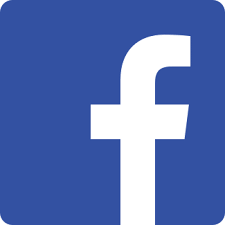 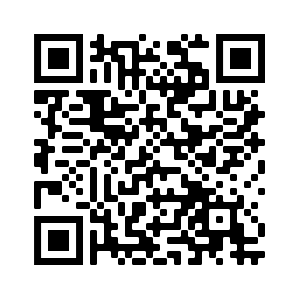 Ставьте лайки на Facebook! @Nativityoftheholyvirginorthodoxchurchmenlopark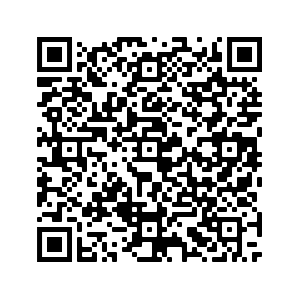 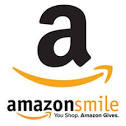 Поддержите нас с помощью Amazon Smile: ищите“The Nativity Of The Holy Virgin Russian Orthodox Greek Catholic Church”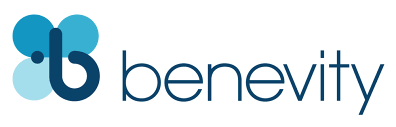 Ваша компания УДВОИТ каждое пожертвование при использовании Benevity!34th Week After Pentecost –– Publican and the Pharisee –– Holy New Martyrs and Confessors of Russia –– Tone 1Resurrection Troparion –– Tone 1When the stone had been sealed by the Jews, and the soldiers where guarding Thine immaculate Body, Thou didst rise on the third day, O Savior, granting life unto the world. Wherefore, the Hosts of the Heavens cried out to Thee, O Life-giver: Glory to Thy Resurrection, O Christ. Glory to Thy kingdom. Glory to Thy dispensation, O only Lover of mankind.Troparion  (Parish) –– Tone 4Your Nativity, O Virgin, / Has proclaimed joy to the whole universe! / The Sun of Righteousness, Christ our God, / Has shone from You, O Theotokos! / By annulling the curse, / He bestowed a blessing. / By destroying death, He has granted us eternal Life.Troparion (New Martyrs) — Tone 4O ye holy hierarchs, royal passion-bearers and pastors, / monks and laymen, ye countless new-martyrs, and confessors, / men, women and children, / flowers of the spiritual meadow of Russia, / who blossomed forth wondrously in time of grievous persecutions / bearing good fruit for Christ in your endurance: / Entreat Him as the One who planted you, / that He deliver His people from godless and evil men, / and that the Church of Russia and all the world/ be made steadfast through your blood and suffering, // unto the salvation of our souls.Resurrection Kontakion –– Tone 1As God Thou didst arise from the tomb in glory, and Thou didst raise the world together with Thyself. And mortal nature praiseth Thee as God, and death hath vanished. And Adam danceth, O Master, and Eve, now freed from fetters, rejoiceth as she crieth out: Thou art He, O Christ, that grantest unto all resurrection.Kontakion (Triodion)— Tone 3Let us flee from the pride of the Pharisee! / And learn humility from the Publican’s tears! / Let us cry to our Savior, / have mercy on us, / only merciful One!Kontakion (New Martyrs)— Tone 2O ye new passion-bearers of Russia, / who have with your confession finished the course of this earth, / receiving boldness through your sufferings: / Beseech Christ Who strengthened you, / that we also, whenever the hour of trial find us / may receive the gift of courage from God. / For ye are a witness to us who venerate your struggle, /that neither tribulation, prison, nor death // can separate us from the love of God.Kontakion (Parish)— Tone 4By Your Nativity, O Most Pure Virgin, / Joachim and Anna are freed from barrenness; / Adam and Eve, from the corruption of death. / And we, your people, freed from the guilt of sin, celebrate and sing to you: / The barren woman gives birth to the Theotokos, the nourisher of our life!2 Timothy 3:10-15 (Epistle)10 But you have carefully followed my doctrine, manner of life, purpose, faith, longsuffering, love, perseverance, 11 persecutions, afflictions, which happened to me at Antioch, at Iconium, at Lystra – what persecutions I endured. And out of them all the Lord delivered me. 12 Yes, and all who desire to live godly in Christ Jesus will suffer persecution. 13 But evil men and impostors will grow worse and worse, deceiving and being deceived. 14 But you must continue in the things which you have learned and been assured of, knowing from whom you have learned them, 15 and that from childhood you have known the Holy Scriptures, which are able to make you wise for salvation through faith which is in Christ Jesus.Romans 8:28-39 (Epistle – New Martyrs)28 And we know that all things work together for good to those who love God, to those who are the called according to His purpose. 29 For whom He foreknew, He also predestined to beconformed to the image of His Son, that He might be the firstborn among many brethren. 30 Moreover whom He predestined, these He also called; whom He called, these He also justified; and whom He justified, these He also glorified. 31 What then shall we say to these things? If God is for us, who can be against us? 32 He who did not spare His own Son, but delivered Him up for us all, how shall He not with Him also freely give us all things? 33 Who shall bring a charge against God’s elect? It is God who justifies. 34 Who is he who condemns? It is Christ who died, and furthermore is also risen, who is even at the right hand of God, who also makes intercession for us. 35 Who shall separate us from the love of Christ? Shall tribulation, or distress, or persecution, or famine, or nakedness, or peril, or sword? 36 As it is written: “For Your sake we are killed all day long; We are accounted as sheep for the slaughter.” 37 Yet in all these things we are more than conquerors through Him who loved us. 38 For I am persuaded that neither death nor life, nor angels nor principalities nor powers, nor things present nor things to come, 39 nor height nor depth, nor any other created thing, shall be able to separate us from the love of God which is in Christ Jesus our Lord.Luke 18:10-14 (Gospel)10 “Two men went up to the temple to pray, one a Pharisee and the other a tax collector. 11 The Pharisee stood and prayed thus with himself, ‘God, I thank You that I am not like other men – extortioners, unjust, adulterers, or even as this tax collector. 12 I fast twice a week; I give tithes of all that I possess.’ 13 And the tax collector, standing afar off, would not so much as raise his eyes to heaven, but beat his breast, saying, ‘God, be merciful to me a sinner!’ 14 I tell you, this man went down to his house justified rather than the other; for everyone who exalts himself will be humbled, and he who humbles himself will be exalted.”Luke 21:8-19 (Gospel – New Martyrs)8 And He said: “Take heed that you not be deceived. For many will come in My name, saying, ‘I am He,’ and, ‘The time has drawn near.’ Therefore do not go after them. 9 But when you hear of wars and commotions, do not be terrified; for these things must come to pass first, but the end will not come immediately.” 10 Then He said to them, “Nation will rise against nation, and kingdom against kingdom.11 And there will be great earthquakes in various places, and famines and pestilences; and there will be fearful sights and great signs from heaven. 12 But before all these things, they will lay their hands on you and persecute you, delivering you up to the synagogues and prisons. You will be brought before kings and rulers for My name’s sake. 13 But it will turn out for you as an occasion for testimony. 14 Therefore settle it in your hearts not to meditate beforehand on what you will answer; 15 for I will give you a mouth and wisdom which all your adversaries will not be able to contradict or resist. 16 You will be betrayed even by parents and brothers, relatives and friends; and they will put some of you to death. 17 And you will be hated by all for My name’s sake. 18 But not a hair of your head shall be lost. 19 By your patience possess your souls.On The Publican and the Pharisee––from OCA.org:The Sunday after the Sunday of Zacchaeus is devoted to the Publican and the Pharisee. At Vespers the night before, the TRIODION (the liturgical book used in the services of Great Lent) begins.Two men went to the Temple to pray. One was a Pharisee who scrupulously observed the requirements of religion: he prayed, fasted, and contributed money to the Temple. These are very good things, and should be imitated by anyone who loves God. We who may not fulfill these requirements as well as the Pharisee did should not feel entitled to criticize him for being faithful. His sin was in looking down on the Publican and feeling justified because of his external religious observances.The second man was a Publican, a tax-collector who was despised by the people. He, however, displayed humility, and this humility justified him before God (Luke 18:14).The lesson to be learned is that we possess neither the Pharisee’s religious piety, nor the Publican’s repentance, through which we can be saved. We are called to see ourselves as we really are in the light of Christ’s teaching, asking Him to be merciful to us, deliver us from sin, and to lead us on the path of salvation.BEFORE RECEIVING HOLY COMMUNION:I believe, O Lord, and I confess that Thou art truly the Christ, the Son of the Living God, Who camest into the world to save sinners, of whom I am first. I believe also that this is truly Thine own pure Body, and that this is truly Thine own precious Blood. Therefore I pray Thee: have mercy upon me and forgive my transgressions both voluntary and involuntary, of word and of deed, of knowledge and of ignorance. And make me worthy to partake without condemnation of Thy most pure Mysteries, for the remission of my sins, and unto life everlasting. Amen. Of Thy Mystical Supper, O Son of God, accept me today as a communicant; for I will not speak of Thy Mystery to Thine enemies, neither like Judas will I give Thee a kiss; but like the thief will I confess Thee: Remember me, O Lord in Thy Kingdom. May the communion of Thy Holy Mysteries be neither to my judgment, nor to my condemnation, O Lord, but to the healing of soul and body. Amen.Announcements:- Thank you to Julia Kaefur for helping in the kitchen last Sunday. If you are able to take a shift in the kitchen and help out the Sisterhood, please e-mail Matushka Anna at halliwellanna2@gmail.com -Today after lunch: Questions and Answers -Wednesday February 12th: Vespers at 6 PM-Thursday February 13th: Liturgy for Unmercenaries and Martyrs Cyrus and John at 9:00-Friday February 14th: Vigil at 6 PM-Saturday February 15th: Liturgy for the Feast of the Meeting of the Lord at 9 AM. Great Vespers will be served at 5 PM-Liturgy at 10 AM with Church School on Sunday-Our Annual Meeting will be on Sunday February 23rd during lunch – all are invited to observe. Members may vote.Please pray for the servants of God: Archpriest Paul, Zoya (Bryner), Elizaveta Matfeevna, Anna (Prokushkina), Michael (Sinkewitsch), Ludmila Konstantinovna, Eroeda (Luck), Georgiy (Merdinian), Matushka Lidia. Traveling: Vladimir and Natalia (Ermakoff). Departed: Svetlana (Piksaikina), Vadim.STAY CONNECTEDsupport our parishLike us on Facebook! @NativityoftheholyvirginorthodoxchurchmenloparkSupport us by using Amazon Smile: search“The Nativity Of The Holy Virgin Russian Orthodox Greek Catholic Church”DOUBLE the impact of your donation through workplace donation matching with Benevity!